1,3,5,7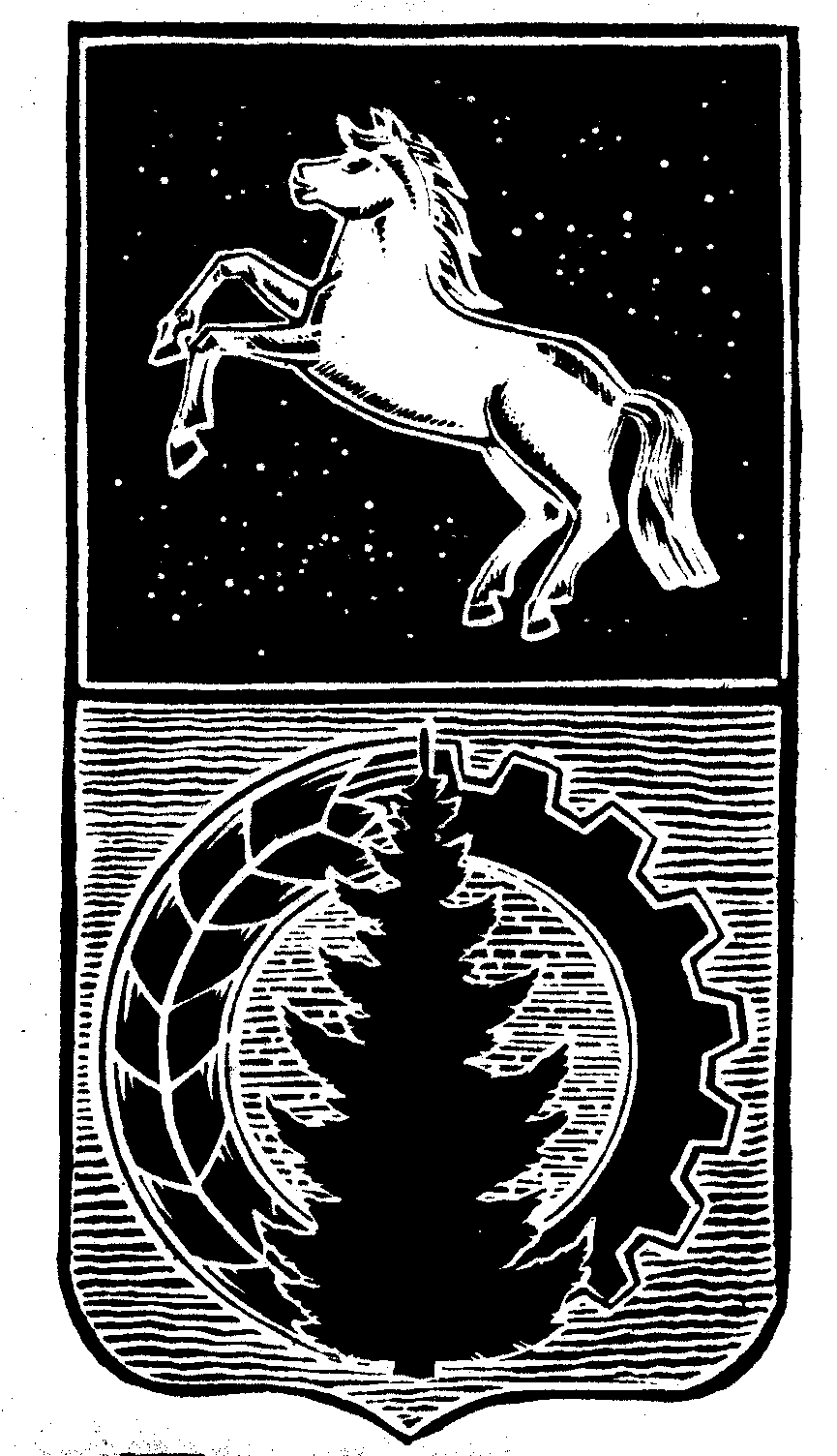 АДМИНИСТРАЦИЯ АСИНОВСКОГО РАЙОНАПОСТАНОВЛЕНИЕ27.04.2016											№ 558г. АсиноО  распределении между муниципальными общеобразовательными организациями Асиновского района и использованию иных межбюджетных трансфертов на стимулирующие выплаты за высокие результаты и качество выполняемых работ в муниципальных общеобразовательных организациях Асиновского района	В целях совершенствования нормативного правового акта, приведением в соответствие с постановлением Администрации Томской области от 28.01.2011 № 19а «О порядке предоставления иных межбюджетных трансфертов на стимулирующие выплаты за высокие результаты и качество выполняемых работ в муниципальных общеобразовательных организациях»ПОСТАНОВЛЯЮ:Утвердить весовое значение показателей  основных результатов и эффективности функционирования муниципальных общеобразовательных организаций Асиновского района  за предыдущий год, согласно приложению 1.Утвердить Порядок предоставления иных межбюджетных трансфертов на стимулирующие выплаты за высокие результаты и качество выполняемых работ в муниципальных общеобразовательных организациях Асиновского района, согласно приложению 2.Управлению образования администрации Асиновского района Томской области:Обеспечить целевое использование средств иных межбюджетных трансфертов на стимулирующие выплаты за высокие результаты и качество выполняемых работ в муниципальных общеобразовательных организациях;Представлять отчеты об использовании средств иных межбюджетных трансфертов на стимулирующие выплаты за высокие результаты и качество выполняемых работ в муниципальных общеобразовательных организациях по форме и в сроки, установленные Департаментом общего образования Томской области.Признать утратившим силу постановление администрации Асиновского района от 18.02.2011 № 337 «О распределении средств между муниципальными общеобразовательными учреждениями на стимулирующие выплаты за высокие результаты и качество выполняемых работ в муниципальных общеобразовательных учреждениях».Настоящее постановление вступает в силу с даты его официального опубликования в средствах массовой информации и подлежит размещению на официальном сайте муниципального образования «Асиновский район» в информационно-телекоммуникационной сети «Интернет».Контроль за исполнением настоящего постановления возложить на заместителя Главы администрации Асиновского района по социальным вопросам Булыгину О.В. Глава Асиновского района	            						А.Е.Ханыгов                                                                                        Приложение 1 к постановлениюадминистрации Асиновского района от 27.04.2016 № 558Весовое значение показателей  основных результатов и эффективности функционирования муниципальных общеобразовательных организаций Асиновского района  за предыдущий годПримечание. Оценка деятельности каждой муниципальной общеобразовательной организации находится:в прямой зависимости от значений показателей 1, 2, 3, 5, 6, 7, 8, 11, 12, т.е. чем выше значение показателя, тем больше баллов выставляется муниципальной общеобразовательной организации;в обратной зависимости от значений показателей 4, 9, 10, т.е. чем ниже значение показателя, тем больше баллов получает муниципальная общеобразовательная организация.Приложение 2 к постановлению администрации Асиновского района от    ____________  № ______Порядок предоставления иных межбюджетных трансфертов на стимулирующие выплаты за высокие результаты и качество выполняемых работ в муниципальных общеобразовательных организациях Асиновского района 1. Настоящий Порядок регулирует распределение между муниципальными общеобразовательными организациями Асиновского района объёма иных межбюджетных трансфертов на стимулирующие выплаты за высокие результаты и качество выполняемых работ в муниципальных общеобразовательных организациях Асиновского района.2. Межбюджетные трансферты предоставляются в муниципальные общеобразовательные организации в соответствии со сводной бюджетной росписью в пределах бюджетных ассигнований и лимитов бюджетных обязательств, доведенных главным распорядителям бюджетных средств.3. Объём межбюджетных трансфертов, выделяемых муниципальной общеобразовательной организации Асиновского района Томской области, определяется по следующей формуле: Vi  = Vo х ki,где:Vi  - объем межбюджетных трансфертов на i-ю муниципальную организацию Асиновского района;Vо  - общий  объем  межбюджетных трансфертов на  все   муниципальные общеобразовательные организации Асиновского района;ki  - комплексный коэффициент  i-й муниципальной  общеобразовательной организации Асиновского района.Комплексный коэффициент  i-й муниципальной  общеобразовательной организации Асиновского района определяется по формуле:                                    bi  х ri                        ki       = -----------, где:                         		n                                  SUM (bi  х ri)                                  i=1  bi  - доля среднегодовой численности обучающихся в  i-й муниципальной общеобразовательной организации Асиновского района;ri     - коэффициент, учитывающий районный коэффициент. 4. Для расчёта доли среднегодовой численности обучающихся и воспитанников применяется среднегодовая численность обучающихся и воспитанников за год, предшествующий текущему финансовому году, в соответствии с формами федерального статистического наблюдения № 76-рик «Сведения об учреждениях, реализующие программы общего образования»и № СВ-1 «Сведения о вечерних (сменных) общеобразовательных учреждениях), утвержденными Приказом Федеральной службы государственной статистики от 27 декабря 2012 года № 466 «Об утверждении статистического инструментария для организации Министерством образования и науки Российской Федерации федерального статистического наблюдения за деятельностью образовательных учреждений».5. Межбюджетные трансферты используются на стимулирующие выплаты за высокие результаты и качество выполняемых работ (за месяц, квартал, полугодие, 9 месяцев, год), влияющих на достижение результатов по основным показателям образовательной и управленческой деятельности, установленным локальными актами муниципальных общеобразовательных организаций, в виде доплат, надбавок и премий работникам муниципальных общеобразовательных организаций в соответствии с системой оплаты труда работников муниципальных общеобразовательных организаций Асиновского района.NппНаименование показателя или индикатораВесовое значение показателя (баллы)1-я группа: показатели результатов образовательной деятельности муниципальных общеобразовательных организаций1-я группа: показатели результатов образовательной деятельности муниципальных общеобразовательных организаций1Результаты обучения (по результатам оценочных процедур качества образования): доля обучающихся, показавших в ходе проведения региональных мониторинговых исследований качества общеобразовательной подготовки, оценки сформированности метапредметных умений обучающихся результаты, превышающие средние значения по муниципальному образованию «Асиновский район»до 102Доля выпускников 11-х классов, получивших медали "За особые успехи в учении", "За особые достижения в учении"до 103Доля обучающихся, ставших победителями, призерами, лауреатами, дипломантами международных, всероссийских и региональных очных олимпиад, конкурсов, выставок, конференций, соревнований, состязаний и иных мероприятий по одному (или нескольким) из направлений научно-исследовательской деятельности, научно-технического, художественного творчества, физической культуры и спорта за период обучениядо 104Доля детей, не посещающих или систематически пропускающих по неуважительным причинам занятия в муниципальных общеобразовательных организацияхдо 22-я группа: показатели качества предоставления образовательной услуги2-я группа: показатели качества предоставления образовательной услуги5Доля детей с ограниченными возможностями здоровья, обучающихся по адаптированным основным общеобразовательным программам в условиях инклюзиидо 36Доля старшеклассников, обучающихся в 10 - 11-х классах по общеобразовательным программам профильного обучения, в том числе с использованием дистанционных образовательных технологийдо 27Доля обучающихся, охваченных дополнительными общеобразовательными программами в общеобразовательной организациидо 88Доля обучающихся, охваченных горячим питанием19Количество обучающихся, состоящих на учете в комиссии по делам несовершеннолетних и защите их прав, в сравнении с предыдущим периодомдо 210Количество преступлений и административных правонарушений, совершенных обучающимися муниципальной общеобразовательной организации, в сравнении с предыдущим периодомдо 211Доля фонда оплаты труда педагогических работников в общем фонде оплаты труда муниципальной общеобразовательной организациидо 912Доля педагогических работников в возрасте до 35 лет1Итого 603 группа:показатели, устанавливаемые органами местного самоуправления3 группа:показатели, устанавливаемые органами местного самоуправления13Удельный вес обучающихся I и  II групп здоровья                                до 1014Наличие статуса инновационной, экспериментальной площадки уровней:- муниципального;- регионального, федеральногодо 4до 615Доля школьников обучающихся в условиях соответствующих современным требованиямдо 1016Доля педагогических работников, имеющих действующий аттестат на соответствие:- первой;- высшей категориидо 5до 5Итого 40